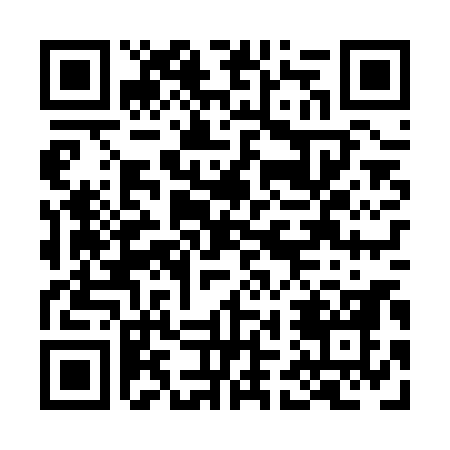 Prayer times for Little Branch, New Brunswick, CanadaMon 1 Jul 2024 - Wed 31 Jul 2024High Latitude Method: Angle Based RulePrayer Calculation Method: Islamic Society of North AmericaAsar Calculation Method: HanafiPrayer times provided by https://www.salahtimes.comDateDayFajrSunriseDhuhrAsrMaghribIsha1Mon3:275:301:256:519:1911:222Tue3:285:311:256:519:1911:223Wed3:285:311:256:519:1911:224Thu3:295:321:256:519:1811:225Fri3:295:331:266:519:1811:226Sat3:305:341:266:509:1811:217Sun3:315:341:266:509:1711:208Mon3:325:351:266:509:1711:199Tue3:345:361:266:509:1611:1810Wed3:355:371:266:509:1511:1711Thu3:375:381:266:499:1511:1512Fri3:385:391:276:499:1411:1413Sat3:405:401:276:499:1311:1314Sun3:415:411:276:489:1311:1115Mon3:435:421:276:489:1211:1016Tue3:455:431:276:479:1111:0817Wed3:475:441:276:479:1011:0718Thu3:485:451:276:479:0911:0519Fri3:505:461:276:469:0811:0320Sat3:525:471:276:459:0711:0121Sun3:545:481:276:459:0611:0022Mon3:565:491:276:449:0510:5823Tue3:585:501:276:449:0410:5624Wed4:005:511:276:439:0310:5425Thu4:015:521:276:429:0210:5226Fri4:035:541:276:429:0010:5027Sat4:055:551:276:418:5910:4828Sun4:075:561:276:408:5810:4629Mon4:095:571:276:408:5710:4430Tue4:115:581:276:398:5510:4231Wed4:136:001:276:388:5410:40